						RD3MS (09/2018)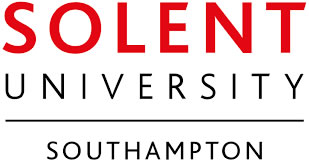 RESEARCH DEGREE: Change to Mode of StudyThis form should be used to apply for approval to change the mode of study of a research degree candidate.  This form must be word-processed and forwarded to Research, Innovation & Enterprise (via research.degree@solent.ac.uk), who will make arrangements for the application to be considered by the Chair/Deputy Chair Research Degrees Committee. (Academic Handbook Section 2R refers)Note: This form is designed to be completed electronically and will expand as necessary. Do not regard the ‘white space’ provided as a constraint on the appropriate length of any comments made.PART A:	THE CANDIDATEPART B: 	MODE OF STUDY PART C:	 APPROVAL RESEARCH, INNOVATION & ENTERPRISETO BE COMPLETED BY RESEARCH, INNOVATION & ENTERPRISE ONLY 1.	Surname/Family Name:2.	First Name(s):3.	Student ID Number:4.      Hub:BSCDIMTESHW5.	Date of registration:5.	Date of registration:6.	Current mode of study:6.	Current mode of study:Full-Time Part-Time7.	Level of award:7.	Level of award:MPhilPhD8.	Current expected end date:8.	Current expected end date:9.	Maximum registration end date:9.	Maximum registration end date:10.	Collaborating establishment(s):10.	Collaborating establishment(s):10.	Collaborating establishment(s):10.	Collaborating establishment(s):10.	Collaborating establishment(s):10.	Collaborating establishment(s):11.	Proposed new mode of study:11.	Proposed new mode of study:Full-Time Part-Time12.	Proposed date of change:12.	Proposed date of change:13.	Expected end date on the basis of revised mode of study:13.	Expected end date on the basis of revised mode of study:14.	Maximum registration end date on the basis of revised mode of study:14.	Maximum registration end date on the basis of revised mode of study:15.	Reason(s) for the change:15.	Reason(s) for the change:15.	Reason(s) for the change:15.	Reason(s) for the change:15.	Reason(s) for the change:15.	Reason(s) for the change:Signed by the Candidate:Signed by the Candidate:Print Name:Date:Signed by DoS:Signed by DoS:Print Name:Date:Signed by Co-supervisor:Signed by Co-supervisor:Print Name:Date:Signed by Co-supervisor:Signed by Co-supervisor:Print Name:Date:Approved by Chair/Deputy Chair RDC:Approved by Chair/Deputy Chair RDC:Print Name:Date:Confirmed new ‘Maximum Registration End Date’:Confirmed by:Confirmed by:Print Name:Date: